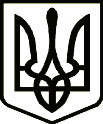 Україна    НОСІВСЬКА МІСЬКА РАДА
Носівського району ЧЕРНІГІВСЬКОЇ ОБЛАСТІВИКОНАВЧИЙ КОМІТЕТпроектР І Ш Е Н Н Я17 вересня  2018 року                               м. Носівка     		                     №  Про Порядок видачі довідок  про фактичне місце проживання(не проживання) особи на територіїНосівської міської ради за певною адресою»Відповідно до Конституції України, Законів України, «Про місцеве самоврядування в Україні», «Про звернення громадян», «Про свободу пересування та вільний вибір місця проживання в Україні» , «Про державну соціальну допомогу малозабезпеченим сім’ям», «Про адміністративні послуги»,  враховуючи діяльність органів виконавчої влади та місцевого самоврядування у сфері охорони дитинства, захисту прав, свобод та інтересів дітей, запобігання дитячої бездоглядності та  безпритульності та діяльність територіальних центрів соціального обслуговування, виконавчий комітет  вирішив:1.Схвалити  нову редакцію Порядку видачі довідок про фактичне місце проживання  (не проживання) особи на території Носівської міської ради за певною адресою (додаток 1).2.Схвалити  форму довідки про фактичне місце проживання (не проживання) особи на території Носівської міської ради за певною адресою (додаток 2).3.Схвалити форму акту про фактичне проживання (не проживання) особи на території Носівської міської ради за певною адресою (додаток 3).4. Схвалити форму заяви про видачу довідки (додаток 4).5. Подати даний проект рішення без змін та доповнень на розгляд постійних комісій та міської ради.6. Контроль за виконанням рішення покласти на начальника відділу правового забезпечення та кадрової роботи виконавчого апарату  міської ради С.С. Яму.           Міський голова                                                                В.М. ІгнатченкоПОДАННЯ:Начальник відділу правового забезпеченнята кадрової роботи                                                                     С.С. ЯмаПОГОДЖЕННЯ :Перший заступник міського голови з питань діяльності виконавчих органів                                 О.В. Яловський Заступник міського голови з                                  питань гуманітарної сфери                                                       Л.В. МіщенкоСекретар міської ради                                                              Л.М. НедолугаНачальник відділу соціального захистунаселення                                                                                  М.В.  ОксимецьНачальник загального відділу                                                 Н.В. РубельДодаток 1   до рішення ____сесії міської ради                                                                                       від __________________ року  №_______________Порядокпро видачу довідок про фактичне місце проживання (не проживання) особи на території Носівської міської ради за певною адресоюЗагальні положення1.1. Даний Порядок регулює видачу довідок про фактичне місце проживання (не проживання) громадян на території Носівської міської ради Чернігівської області.1.2. Довідка – документ, виданий на підставі документів, визначених цим Порядком та зазначає персональні дані громадян, адресу їх проживання та інші відомості. 1.3. Видача довідок здійснюється особою, яка відповідає за реєстрацію (зняття з реєстрації) місця проживання фізичних осіб, або іншою особою, на яку покладено відповідальність щодо видачі довідок населенню.Порядок видачі довідок2.1. Довідки про фактичне місце проживання (не проживання) громадян на території Носівської міської ради видаються на підставі цього Порядку, при наданні документів, вказаних у цьому Порядку2.2. Довідка видається за письмовою заявою громадянина зацікавленого в отриманні довідки. У заяві зазначається мета отримання довідки. До заяви додаються  копія паспорту, копія свідоцтва про народження для дітей які разом проживають з батьками. Оригінали вказаних документів надаються заявником особисто.2.3. Довідка видається за письмовим зверненням органів та уповноважених осіб з питань соціального захисту населення. У зверненні зазначається мета отримання довідки (влаштування  дітей-сиріт, дітей, позбавлених батьківського піклування, та дітей, які опинилися в складних життєвих обставинах до притулку  для дітей, до центру соціально-психологічної реабілітації дітей, до соціально-реабілітаційного центру, до будинку дитини, навчального або іншого дитячого закладу, в сім’ю громадян України і т.д. або прийняття на  обслуговування  до територіального центру соціального обслуговування осіб похилого віку та осіб з інвалідністю, а також до інших відділень  стаціонарного утримання).  До звернення додається акт обстеження умов проживання або акт обстеження матеріально-побутових умов проживання громадянина, який потребує соціального обслуговування. Акт обстеження умов проживання або акт обстеження матеріально-побутових умов проживання громадянина, який потребує соціального обслуговування є підставою для видачі довідки.2.4.  Якщо  із письмовою заявою  звертається фізична особа,  розпорядженням міського голови створюється комісія у складі не менше трьох осіб, до якої входить депутат міської ради ( за згодою). Комісія проводить перевірку факту проживання ( не проживання) особи за вказаною у заяві адресою та складає акт про фактичне місце проживання (не проживання) особи за вказаною у заяві адресою. Під час проведення перевірки члени комісії мають право отримувати письмові пояснення від осіб, що проживають за адресою вказаною в заяві, опитувати сусідів інших громадян, які можуть володіти інформацією про проживання чи не проживання особи за вказаною адресою.2.5. Перевірка для встановлення факту проживання чи не проживання особи за вказаною адресою проводиться тільки за згодою власника (співвласника) житла.2.6. Довідка про фактичне місце проживання (не проживання) видається після реєстрації заяви та при наявності усіх документів зазначених в п. п.  2.2, 2.4  ( у випадку звернення фізичної особи) та п.2.3 ( у випадку звернення  служби у справах дітей  чи органів та уповноважених осіб з питань соціального захисту населення) даного Порядку в строки передбачені Законом України «Про звернення громадян».2.7. Довідка реєструються в журналі видачі довідок, довідка без реєстрації являється не дійсною. 2.8. Після отримання довідки заявник розписується в журналі видачі довідок про її отримання.Додаток 2   до рішення ____сесії міської ради                                                                                       від __________________ року  №_______________ДОВІДКАпро фактичне місце проживання (не проживання)особи (осіб)  на території Носівської міської ради за певною адресою        Видана Носівською міською радою Чернігівської  області гр.____________________________________________________________________про те, що  ____________________________________________________________,                                                         (Прізвище, ім’я, по батькові громадянина факт проживання якого встановлюється) який (які)  перебуває ( перебувають)  на реєстраційному обліку ______________________________________________________________________,                                                                        (адреса реєстрації місця проживання)фактично проживає ( проживають), не проживає ( не проживають)  за адресою:потрібне підкреслити ______________________________________________________________________.Підстава: Акт про фактичне місце проживання (не проживання) на території Носівської міської ради від “___”  ________________року.Довідка видана для пред’явлення________________________________________
 Довідку видав(видала)___________________     __________      __________________________                                                                                                                                                                       ( Посада)                                                      (Підпис)                                  (Прізвище, ініціали) Додаток 1   до рішення ____сесії міської ради                                                                                       від __________________ року  №_______________А К Тпро фактичне місце проживання (не проживання) особи на території Носівської міської ради за адресою________________________________«____»___________20___р.                                                     м/с. ___________Комісією у складі, ________________________________________________________________________________________________________________________________________________________________________________________________________________З метою встановлення факту проживання (не проживання) громадянина__________________________________________________________Паспорт_____________________________________________________________________________________________________________Місце реєстрації________________________________________________________за адресою: ____________________________________________________________у присутності: власника (співвласника) житлового приміщення___________________________________________________________________________________________________________________________________Громадян____________________________________________________________ (Прізвище, ім’я по батькові, адреса проживання)__________________________________________________________________________________________________________________________________________________________________________________________________складено акт, про те, що гр. __________________________________________фактично проживає                    (не проживає) за адресою: _______________________________________________ ____________________________________________________________________________________________________________________________________________Акт складено для надання довідки Носівською міською радою про фактичне місце проживання (не проживання) громадянина за вказаною адресою.___________________________________________________________________________________________________________________________________________Своїми підписами беремо на себе відповідальність про правдивість наданої інформації.Власник (співвласник, уповноважена особа)                                ______________           ______________                                                                         (Підпис)                        (Прізвище, ім'я, по батькові)Присутні особи:______________           ______________    (Підпис)                          (Прізвище, ім'я, по батькові)______________           ______________    (Підпис)                          (Прізвище, ім'я, по батькові)______________           ______________    (Підпис)                          (Прізвище, ім'я, по батькові)Члени комісії: _________________                               ___________________                         ________________                             ____________________                          ________________                             ____________________Додаток 4   до рішення ____сесії міської ради                                                                                       від __________________ року  №_______________ЗАЯВАпро надання довідки про фактичне місце проживання (не проживання)на території Носівської міської ради за певною адресою       Я,_____________________________________________________________________(Прізвище, ім’я, по батькові ) Прошу видати мені довідку про фактичне місце проживання ( не проживання)_________________________________________________________________(Прізвище, ім’я, по батькові)для пред’явлення до ___________________________________________________.Підтверджую, що _______________________________________________________(Прізвище, ім’я, по батькові)зареєстрований ( зареєстровані) за адресою :____________________________________________________________________________________________________Фактично проживає ( проживають)  за адресою:_________________________________________________________________________________________________.Даю згоду на обробку персональних даних відповідно до Закону України «Про захист персональних даних».Я, ______________________________________________________________ несу відповідальність за достовірність наданої інформації.
 «____»__________________201___ року                 ___________________________                                                                                                                                                                 ( підпис заявника) 